9 Pin Tap Tournament Enrollment SheetSingles TournamentJuly 18, 2021 Benefit Featuring SWING CREWTEAM ENTRY FORMTeam Name: ______________________________________		1._____________________________________________AVG__________		2._____________________________________________AVG__________		3._____________________________________________AVG__________		4._____________________________________________AVG__________		5._____________________________________________AVG__________Bowling Starts at Noon.  Cost is $25 per person.All bowlers get free admittance into Swing Crew event.AND BE A LANE SPONSOR____ We will donate $50.00 to Sponsor a lane (Bronze Sponsor)____ We will donate $100.00 to Sponsor a lane (Sliver Sponsor)____ We will donate $150.00 to Sponsor a lane (Gold Sponsor)PLEASE MAKE CHECKS PAYABLE TO:BREWSTER’S LANESMail To:Brewster’s Lanes121 Viking DriveReedsburg, WI  53959CONTACT:  Bruce or Julie BillPHONE:  608-524-2276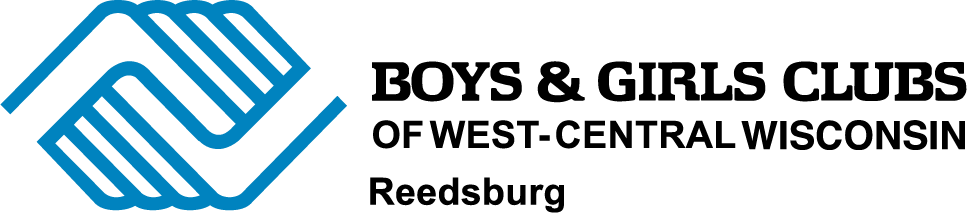 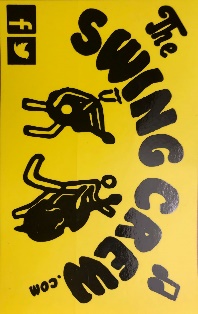 Portion of proceeds will benefit Boys & Girls Club